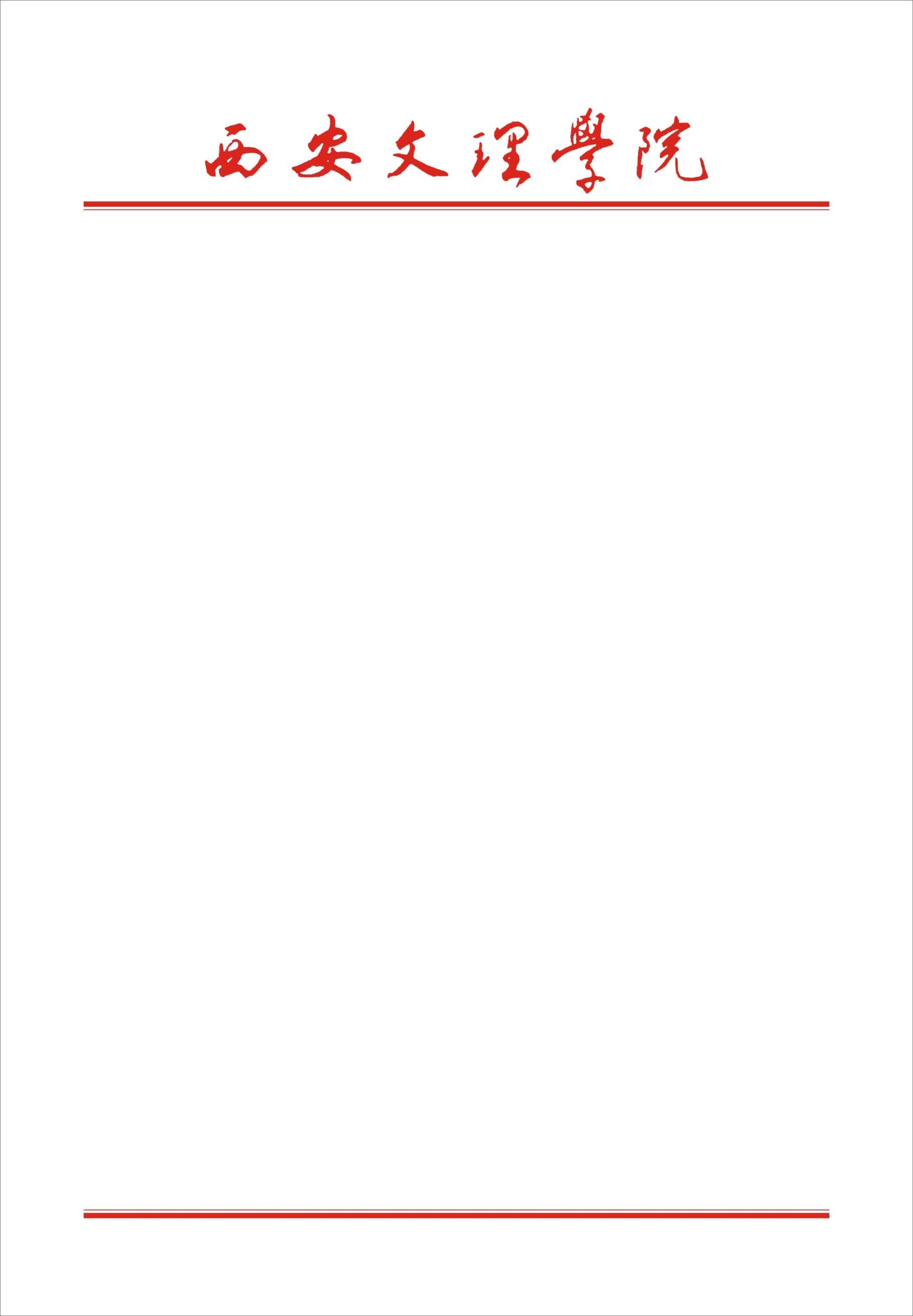 关于扎实开展学习宣传贯彻习近平总书记来陕考察重要讲话精神的通知各党总支（直属党支部）：近期，我校各级党组织和广大师生正在开展学习贯彻习近平总书记来陕考察重要讲话精神，为确保把总书记讲话精神原原本本传达到最基层，落实到行动中，促进教学、科研、管理与服务工作上台阶，现就有关学习贯彻事宜强调如下：一、组织专题学习各党总支要采取集中学习与分散自学相结合的方式，充分利用学习辅导资料、观看新闻视频、集中研讨、召开座谈会、党课、辅导报告、撰写心得体会等多种形式开展学习，集中学习不少于2次。各党支部要充分利用“三会一课”、主题党日等开展丰富多彩的学习活动。普通党员要积极关注新闻报道、主流媒体、官方公众号、评论员文章等，深入学习，要带着信仰学、带着责任学、带着感情学，在学深、悟透上下功夫，务求做到入脑入心，指导工作实践。二、开展专题研讨以党总支和党支部为单位，结合本学院、本部门工作实际，组织开展专题研讨交流，各级领导班子成员以普通党员身份参加所在党支部的学习交流研讨。研讨主题有：1.围绕深刻汲取秦岭北麓违建别墅问题深刻教训，切实把增强“四个意识”、坚定“四个自信”、做到“两个维护”落实到行动上，始终同以习近平同志为核心的党中央保持高度一致；2.围绕“奋力谱写陕西新时代追赶超越新篇章”的期望，结合学校和学院实际，抓重点、强弱项、补短板，不断把各项工作推向前进； 3.围绕“推进经济高质量发展迈出更大步伐、打造内陆改革开放高地、推动生态环境质量持续好转、加强民生保障和社会建设、推动全面从严治党向纵深发展”等五项工作，立足学校、学院实际，进一步明确各项工作的重点和着力点；4.围绕推进全面从严治党、加快建设教育强市、办好教育民生实事、严格落实中央八项规定精神、夺取疫情防控与教育发展“双胜利”、做好“六稳”工作和落实“六保”任务等，谈思路、抓落实。5.围绕学校、学院重点工作，从模范履行部门与个人岗位职责角度，研讨推进教学、科研与管理服务的新举措、新思路。聆听专题宣讲为学习宣传好“习近平总书记来陕考察重要讲话精神”，校党委成立了宣讲团，选聘了马克思主义学院八位专家教授，集体备课，可以面向全校开展学习辅导。如有需要，请和党委宣传部联系。讲授专题党课围绕学习宣传贯彻习近平总书记来陕考察重要讲话精神，6月中旬前，校领导要为所在党支部或分管联系部门、学院的党员干部讲一次专题党课或参加所联系支部的活动。各总支、支部书记要带头讲党课。开展主题党日6月中旬前，以党支部为单位，组织开展以“学习贯彻习近平总书记来陕考察重要讲话精神”为主题的党日活动。校领导要以普通党员身份参加所在党支部的主题党日活动，带头做到先学一步、深学一层，先行一步、奋力实干，在不断提升基层党组织凝聚力、战斗力和向心力的同时，凝聚起学习贯彻习近平总书记重要讲话精神、加快建设人民满意大学的磅礴力量，以新时代西安教育追赶超越发展的新气象新作为回报习近平总书记的关心厚爱。六、召开组织生活会6月中旬，以党支部为单位，召开以“对标新要求、全力补短板、务求见实效”为主题的专题组织生活会。全体党员要结合自身学习、工作实际，深入开展调查研究，逐条梳理任务要求，找准差距、完善思路、强化措施，以钉钉子精神一件一件抓好落实，确保习近平总书记重要讲话精神落地生根。七、几点要求1.加强领导。各党总支、党支部要把学习贯彻总书记重要讲话精神作为当前最重要的政治任务抓紧抓好，尽快将习近平总书记重要讲话和重要指示精神传达到全校每一个党组织、每一名党员和广大师生。2.做好督导。各党总支要加强对党支部学习宣传贯彻工作的指导和督促检查。党总支、党支部书记要亲自制定学习贯彻的计划方案，组织安排党员开展学习，督促检查学习成效。（方案于6月4日前报党委组织部）联系人：薛娟   18991866425（通过钉钉发送）                  中共西安文理学院委员会                   2020年5月26日